NACIONALINĖ MOKĖJIMO AGENTŪRa
PRIE ŽEMĖS ŪKIO MINISTERIJOS	_________________ Nr. _________________	Į 2021-09-07________ Nr. SD-09-02_______                              2021-11-DĖL VIETOS PLĖTROS STRATEGIJOS KEITIMO BRK-Rokiškio rajono vietos veiklos grupei El. paštas: rokiskiovvg@gmail.comKopija Lietuvos Respublikos žemės ūkio ministerijos2-ajam Europos Sąjungos paramos skyriuiinfo@zum.ltGerb. paramos gavėja,Nacionalinė mokėjimo agentūra prie Žemės ūkio ministerijos (toliau – NMA), įvertinusi Jūsų 2021 m. rugsėjo 7 d. raštu Nr. SD-09-02 „Dėl VPS keitimo“ pateiktą Vietos plėtros strategijos                       Nr. 42VS-KP-15-1-06809-PR001 „Rokiškio kaimo strategija 2014–2020 m. strategija“ (toliau – VPS), įgyvendinamos pagal Lietuvos kaimo plėtros 2014–2020 metų programos priemonę „LEADER“, keitimą, vadovaudamasi VPS administravimo taisyklių 811. ir  82.8.2.1. papunkčiais, informuoja, kad priėmė sprendimą patvirtinti VPS keitimą. Informuojame, kad, vadovaujantis Lietuvos Respublikos žemės ūkio ministro 2021 m. lapkričio 4 d. įsakymu Nr. 3D-690 „Dėl vietos plėtros strategijų, finansuojamų pagal Lietuvos kaimo plėtros 2014–2020 metų programos priemonę „LEADER programa“, kurioms skiriamas papildomas finansavimas vietos plėtros strategijoms įgyvendinti Lietuvos kaimo plėtros 2014–2020 metų programos pereinamuoju laikotarpiu, sąrašo patvirtinimo“, Jums skirtos papildomos paramos VPS įgyvendinti lėšos iš EŽŪFKP ir Lietuvos Respublikos valstybės biudžeto ir EURI:Atsižvelgiant į tai, kad skyrus papildomas lėšas VPS įgyvendinti didėja VPS paramos suma, prašome inicijuoti VPS paramos sutarties keitimą ir pateikti jį NMA derinti, kartu pridedant patikslintą mokėjimo prašymų grafiką.Dėl išsamesnės informacijos galite kreiptis telefonu (8 5) 250 0319, elektroniniu paštu (adresu jurgita.grigaliuniene@nma.lt) arba raštu. Klausdami raštu ar elektroniniu paštu, Jūs turėtumėte nurodyti savo asociacijos pavadinimą, kodą, adresą, telefono numerį. Taip pat išsamesnė informacija Jums bus suteikta tiesiogiai atvykus į NMA adresu: Blindžių g. 17, Vilnius.Informacija šiame pranešime gali būti konfidenciali ir skirta tik asmeniui, kuriam yra adresuota. Jeigu Jūs šį pranešimą gavote per klaidą, prašome nedelsiant jį sunaikinti ir apie tai informuoti siuntėją. Jūs negalite atskleisti šiame pranešime esančios informacijos.PRIDEDAMA:Rokiškio rajono vietos veiklos grupės „Rokiškio kaimo strategija 2014–2020 m. strategija“ VPS, 101 lapas.PagarbiaiL. e. p. Kaimo plėtros ir paramos regionams departamentoLEADER priemonių skyriaus vedėja                                                                                      Ieva Mizejė     Jurgita Grigaliūnienė, tel. (8 5) 250 0319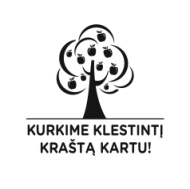 EURI lėšos152 191,00 EurPereinamojo laikotarpio lėšos177 417,00 EurIš viso:329 608,00 Eur